UP-GREEN民國78年台灣出品榮獲消費者協會認証為全國第一品牌產品                           優良廠商協會金牌獎UP系列 電子吊秤使用說明：     經濟部標準局度量衡業製造許可執照：標度字第03600號概要：本裝置配合天車、掛勾…等使用，以測量被吊物重量，穩定性高，不佔空間，內附免保養充電電池操作方便。主要技術性能：1. 一般規格：使用溫度範圍~耐熱規格：配合輔助加長吊鉤，可使用至範圍。相對溼度：＜90%RH   3.字幕：五位數，1.2〞高亮度、低耗能LED零配件：a.吊秤1台     b.充電器1個    c.遙控器1只注意：1.將吊秤掛上天車使用,務必掛於吊鉤中央位置,扣好安全片,並檢查機械組件是否正常,有無鬆動?以確保安全;夏日若於高溫車箱中取出,請等機身較涼時使用。2.請依工安規則定期檢查,所有吊掛組具之安全結構,並嚴格遵守安全操作規範,吊掛物品時,應扣好安全片,人員勿站立於吊掛物下方,並保持一定安全距離。3.物品上昇或下降時,瞬間力道為吊掛物1~1.5倍,所以選用吊秤時,請選用比被秤物大一級吊秤使用;另外,吊秤使用請配合天車噸數,以免超重損壞秤體及意外發生。簡易故障排除:當吊秤無法正常開機時,請先充電十分鐘再開機測試,並於開機後,將充電器拔除;此時,如果吊秤立即自動關機,表示電池不蓄電,請更新電池;如可維持一分鐘以上,請再充電即可;如充電十分鐘後,在未拔充電器狀態下,仍無法正常開機,請通知修理。面板操作：電源與歸零同屬紅鍵，綠鍵為功能鍵面板指示燈說明：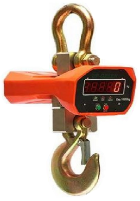 STEADY：重量值穩定指示   TARE：扣重指示        CHARGE：充電指示TARE ON/OFF：歸零、扣重及電源開關鍵(右邊紅鍵)RECALL：功能鍵(左邊綠鍵)呼叫記憶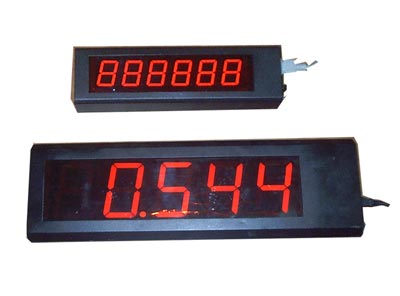 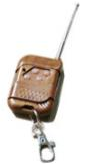 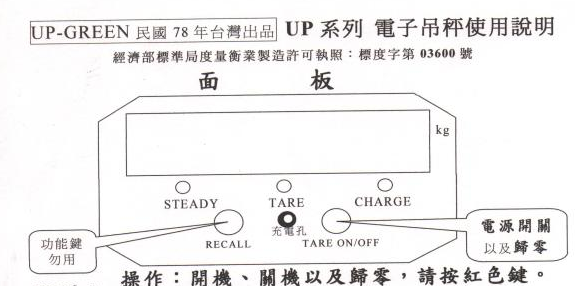 開機 按紅鍵(LED會做自檢動作,完畢後會自行歸零,即可使用)註：最後歸零前LED會先顯示〝PBTxx〞，xx為電池存量百分比。       (當數值低於40請充電，低於20時LED會閃爍請立即充電)          關機 按著紅鍵,4秒後放開,即可關閉。註：按住4秒後LED會先顯示〝PBTxx〞，xx為電池存量百分比。       (當數值低於40請充電，低於20時LED會閃爍請立即充電)          歸零 按紅鍵 本機設計歸零與扣重自動切換,當重量小於12%F.Si        紅鍵為歸零動作,當重量大於12%F.Si紅鍵為扣重動作,同時TARE燈亮。 遙控操作說明：歸零&扣重：於使用狀態,按〝→O←〞鍵。(當顯示重量大於12﹪F.Si時,會自動變成扣重,TARE燈亮起,再按一次TARE燈熄滅,被扣重量回復)。關機：同步按下〝→O←〞及〝H〞兩鍵。鎖定：按〝H〞鍵,保持顯示數值不變,再按〝H〞鍵,鎖定解除,回復秤重狀態累計：    (當數值被鎖定，30秒後自動解除，回到秤重狀態)。a.自動累計當被秤物吊起穩定後,一閃顯示〝п  1〞,表示已累計記入,筆數第1筆。b.手動累計：按〝〞鍵，一閃顯示〝п  1〞，表示已累計記入，筆數1筆。查看累計：按〝〞鍵，可查看 (假設目前累計36筆，總計51625.5kg)顯示〝п 36〞(筆數)  顯示〝H  51〞(重量)  顯示〝L652.5〞(重量 )顯示〝AU t 0〞(手動/自動累計選擇；0手動、1自動，以〝H〞鍵切換)回復秤重狀態(清除累計資料：於任何一個狀態下按〝→O←〞鍵或重新開機都可清除累計)使用非原廠充電器,請注意正負極性,並以電表量測電壓是否相符？以免燒燬主機板。註:(綠鍵為查看, 累計鍵, 不建議使用.但誤按時, 只要連續     再按第5次即回覆原吊秤數據)(重量校正調整, 或更改遙控器, 及無線發射大字幕為不同頻率,編碼見續頁)以遙控器操作重量校正：(非專業人員請勿操作) (此時吊鉤只有載具先不要吊起砝碼,掛上吊具並吊起離地):於開機自檢時,按住 遙控器 〝H〞三秒,顯示CALSP,再按〝〞鍵顯示CAL00即為開始進入零點校正.等15秒再按〝〞鍵, 就會顯示全秤量數值(ex:7.5t就顯示7500).  再利用〝H〞鍵輸入現場已知重量鋼捲或物品重(ex:2300kg)先按〝H〞鍵不放,顯示至2時放開,再一次按〝H〞鍵按住不放,顯示至3時放開,再按〝H〞鍵2次,即顯示2300，(按〝H〞鍵不放會先由0開始慢慢跳至9，再回到0繼續循環)2.然後吊起砝碼或已知重量鋼捲或物品重(ex:2300kg),待砝碼及吊秤穩定不晃時,按〝〞鍵,即完成校正。遙控編碼設定：將吊秤前顯示板固定螺絲拆下，于顯示板上方有遙控PC板，將該    PC板，依編碼順序，將AB端相連，再將手遙控器打開，依同樣編碼順序，將AB端相連即可.(註:舊型遙控器為指撥開關,同樣依序調整即可)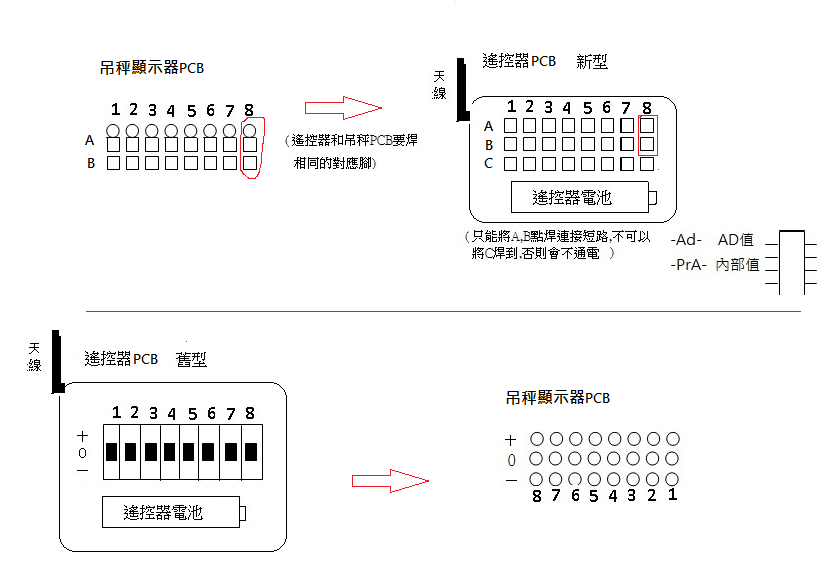 無線A組編碼設定:                                                      GND DR TD RD VD       CN1             CN2               R3   頻 R21 CN3                                  R1   率         2 3 (RS232輸出)45 (接地)  CN4 GND RD VD         1           2           3           4           5           6CN6                                                天線 GNDCN6 (2,3,4pin爲位址號  5,6接地)       無線頻率通道設定                     CN9                         GND TD   VD                GND DR TD RD VD             CH1,CH4,CH6一套                                              R3                              CH1,CH3,CH6一套                                              R2                                              R1                     CPU                                                    天線 GND傳輸速率：2400   1個起始位元，8個資料位元，1個停止位，無奇偶校驗。資料格式：55H 55H 55H 55H 55H 55H FFH AAH=X1 X2 X3 X4 X5 X6 X7 CHn Bcc CR說明：X1-X7爲重量顯示，以ASCⅡ碼傳遞，低位元在前，高位在後。CHn爲位址號      BCC爲校驗位元組BCC是=到CHn所有資料的二位元進制和取其低位元組,且BCC=0DH或3DH時,自加1。CHn=30H-37H (0-7地址號)腳位2pin3pin4pin吊秤設定頻道SW3SW2SW1頻  率編碼NONONOCn 0CH0短路短路短路MHz短路NONOCn 1CH1短路短路NO431.442MHzNO短路NOCn 2CH2短路NO短路431.773MHz短路短路NOCn 3CH3短路NONO432.212MHzNONO短路Cn 4CH4NO短路短路432.633MHz短路NO短路Cn 5CH5NO短路NO433.002MHzNO短路短路Cn 6CH6NONO短路433.371MHz短路短路短路Cn 7CH7NONONO433.792MHz